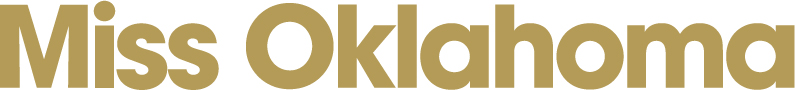 2022 COPYRIGHT ASSIGNMENT AGREEMENTIndividual or Corporate PhotographerWHEREAS, pursuant to an agreement between the candidate and the Miss Oklahoma, Competition candidates have waived all rights in and to the use of their names and likenesses in connection with the Competition and any commercial activity emanating there from;NOW, THEREFORE, for good and valuable consideration, the receipt and sufficiency of which are acknowledged, the parties agree as follows:1.  Photographer hereby assigns to Miss Oklahoma all right, title and interest worldwide in and to the photographs of the Competition candidate, including the copyright as a co-owner with the Photographer.  Photographer expressly acknowledges that upon creation of the photographs, Miss Oklahoma shall have all rights of ownership in and to the photographs, including but not limited to the right to reproduce, display and distribute them in any medium at Miss Oklahoma’s sole discretion, and to incorporate them into any other work or to make derivative works from them.  Photographer acknowledges that the photographs may be incorporated into commercial works or merchandise, publicity materials, posters, brochures or other materials or uses which Miss Oklahoma in its sole discretion shall deem appropriate.  Photographer agrees that Miss Oklahoma does not require the consent of the Photographer to make any such use.2.  Photographer shall not assert any claim of moral rights (adroit moral) in connection with the photographs.3.  This Agreement shall be binding, valid and enforceable against, and the benefits thereof shall inure to the parties' successors, licensees, assigns, and parties in privity with them.Please Note:  Candidate photos will not be used by Miss Oklahoma Organization until this signed agreement is received. COPYRIGHT ASSIGNMENT AGREEMENT made by and between COPYRIGHT ASSIGNMENT AGREEMENT made by and between COPYRIGHT ASSIGNMENT AGREEMENT made by and between COPYRIGHT ASSIGNMENT AGREEMENT made by and between COPYRIGHT ASSIGNMENT AGREEMENT made by and between Name of PhotographerName of PhotographerName of PhotographerName of PhotographerName of PhotographerName of Photographera citizen residing at (“Photographer”) and the Miss Oklahoma Organization, Inc. a 501(c) (4) corporation located and(“Photographer”) and the Miss Oklahoma Organization, Inc. a 501(c) (4) corporation located and(“Photographer”) and the Miss Oklahoma Organization, Inc. a 501(c) (4) corporation located and(“Photographer”) and the Miss Oklahoma Organization, Inc. a 501(c) (4) corporation located and(“Photographer”) and the Miss Oklahoma Organization, Inc. a 501(c) (4) corporation located and(“Photographer”) and the Miss Oklahoma Organization, Inc. a 501(c) (4) corporation located anddoing business at 10026-A So. Mingo Road, #287 Tulsa, Oklahoma 74133 “(Miss Oklahoma”).doing business at 10026-A So. Mingo Road, #287 Tulsa, Oklahoma 74133 “(Miss Oklahoma”).doing business at 10026-A So. Mingo Road, #287 Tulsa, Oklahoma 74133 “(Miss Oklahoma”).doing business at 10026-A So. Mingo Road, #287 Tulsa, Oklahoma 74133 “(Miss Oklahoma”).doing business at 10026-A So. Mingo Road, #287 Tulsa, Oklahoma 74133 “(Miss Oklahoma”).doing business at 10026-A So. Mingo Road, #287 Tulsa, Oklahoma 74133 “(Miss Oklahoma”).WHEREAS, Photographer has been commissioned by WHEREAS, Photographer has been commissioned by WHEREAS, Photographer has been commissioned by WHEREAS, Photographer has been commissioned by Print Candidate Name & Local TitlePrint Candidate Name & Local TitlePrint Candidate Name & Local TitlePrint Candidate Name & Local TitlePrint Candidate Name & Local TitlePrint Candidate Name & Local Titleto take photographs of her in connection with her participation as a candidate in The Miss Oklahoma Competition (the “Competition”); andto take photographs of her in connection with her participation as a candidate in The Miss Oklahoma Competition (the “Competition”); andto take photographs of her in connection with her participation as a candidate in The Miss Oklahoma Competition (the “Competition”); andto take photographs of her in connection with her participation as a candidate in The Miss Oklahoma Competition (the “Competition”); andto take photographs of her in connection with her participation as a candidate in The Miss Oklahoma Competition (the “Competition”); andto take photographs of her in connection with her participation as a candidate in The Miss Oklahoma Competition (the “Competition”); andDate:Date:Date:PhotographerPhotographerPhotographerPhotographerPhotographerPhotographerThe Miss Oklahoma Organization, Inc.The Miss Oklahoma Organization, Inc.The Miss Oklahoma Organization, Inc.Kay AlexanderKay AlexanderKay AlexanderPrint NamePrint NamePrint NamePrint NamePrint NameName:Name:Name:Executive DirectorExecutive DirectorExecutive DirectorTitleTitleTitleTitleTitleTitle:Title:Title:Signature ofSignature ofSignature ofSignature ofSignature ofSignature ofSignature ofSignature ofSignature ofPhotographer: Photographer: 